Πρόσκληση εκδήλωσης ενδιαφέροντος για την παροχή υπηρεσιών επιστολικού ταχυδρομείου για τις ανάγκες της Π.Ε. Λασιθίου. Ο Αντιπεριφερειάρχης ΛασιθίουΈχοντας υπόψη:Τις διατάξεις του Ν. 3852/2010 (ΦΕΚ 87Α΄/7-6-2010) «Νέα Αρχιτεκτονική της Αυτοδιοίκησης και της Αποκεντρωμένης Διοίκησης – Πρόγραμμα Καλλικράτης», όπως ισχύει.Τις διατάξεις του Π.Δ. 149/2010 (ΦΕΚ 242 Α΄/27-12-10) «Οργανισμός της Περιφέρειας  Κρήτης».Τις διατάξεις του Ν. 4270/2014 «Αρχές δημοσιονομικής διαχείρισης και εποπτείας (ενσωμάτωση της Οδηγίας 2011/85/ΕΕ) – Δημόσιο Λογιστικό και άλλες διατάξεις».Τον Ν. 4412/2016 «Δημόσιες συμβάσεις έργων, προμηθειών και υπηρεσιών (προσαρμογή στις Οδηγίες 2014/24/ΕΕ και 2014/25/ΕΕ).Το Π.Δ. 80/2016 (ΦΕΚ 145/Α/05-08-2016) «Ανάληψη υποχρεώσεων από τους Διατάκτες».Την με αρ. πρωτ. 242575/01-10-2019 (ΦΕΚ 3732 τ.Β’ 8-10-2019) απόφαση περί μεταβίβασης και ανάθεσης αρμοδιοτήτων στους Αντιπεριφερειάρχες Περιφέρειας Κρήτης. Την με αρ. πρωτ. 164989/06-06-2022 (ΦΕΚ 476/Υ.Ο.Δ.Δ.) απόφαση Περιφερειάρχη για ορισμό Αντιπεριφερειάρχη Π.Ε.Λ.Την με αριθμό 2162/2023 απόφαση δέσμευσης υποχρέωσης.σας καλεί να υποβάλετε έγγραφη οικονομική προσφορά στην Περιφερειακή Ενότητα Λασιθίου, Δ/νση Διοικητικού – Οικονομικού, Τμήμα Προμηθειών Προσόδων και Περιουσίας έως την Δευτέρα 22/05/2023 και ώρα 14:00 μ.μ., για  την παροχή υπηρεσιών επιστολικού ταχυδρομείου για ένα (1) έτος με προϋπολογισμό 8.200,00 ευρώ με Φ.Π.Α. για τις ανάγκες της Π.Ε. Λασιθίου.Αναλυτική περιγραφή των όρων της πρόσκλησης και των τεχνικών προδιαγραφών του έργου περιλαμβάνονται στα παραρτήματα Α΄ και Β΄.Η δαπάνη θα βαρύνει τον ειδικό φορέα 072 ΚΑΕ 0823.01 «Ταχυδρομικά (Τρεχ. Χρ.)».Η παρούσα Πρόσκληση δημοσιεύεται στο Διαδίκτυο: στο Κεντρικό Ηλεκτρονικό Μητρώο Δημοσίων Συμβάσεων στην ιστοσελίδα www.eprocurement.gov.gr, καθώς και στην ιστοσελίδα της Περιφέρειας Κρήτης www.crete.gov.gr. ΠΑΡΑΡΤΗΜΑ Α΄ΟΡΟΙ ΠΡΟΣΚΛΗΣΗΣΑ. Αντικείμενο της πρόσκλησηςΑντικείμενο της παρούσας πρόσκλησης είναι η παροχή υπηρεσιών επιστολικού ταχυδρομείου για τις ανάγκες της Π.Ε. Λασιθίου, με τη διαδικασία της απευθείας ανάθεσης. Για οποιαδήποτε πληροφορία ως προς το αντικείμενο της παρούσας, αρμόδιο είναι το Τμήμα Προμηθειών Προσόδων και Περιουσίας της Διεύθυνσης Διοικητικού-Οικονομικού της Π.Ε. Λασιθίου (τηλ. επικοινωνίας 28413-40307).Η υποβολή προσφοράς αποτελεί τεκμήριο ότι ο προσφέρων έχει λάβει πλήρη γνώση και αποδέχεται τους όρους καθώς και τις τεχνικές προδιαγραφές της παρούσας πρόσκλησης.Β. Χρόνος και Τόπος Παράδοσης 1. Η αποστολή των ταχυδρομικών αντικειμένων θα πραγματοποιείται από τις κατά τόπους υπηρεσίες της Π.Ε. Λασιθίου κατά τις εργάσιμες ημέρες και ώρες.2. Η Π.Ε. Λασιθίου κατόπιν σύμφωνης γνώμης με τον ανάδοχο θα έχει τη δυνατότητα να ζητήσει την αλλαγή του είδους της ταχυδρομικής υπηρεσίας σύμφωνα με τις τρέχουσες ανάγκες της και μέσα στα όρια του συνολικού ποσού της σύμβασης. Γ. Κατάρτιση και υποβολή προσφορών  Η προσφορά υποβάλλεται ή αποστέλλεται με οποιονδήποτε τρόπο σε σφραγισμένο  φάκελο, στον οποίο τοποθετείται:1. Έγγραφη οικονομική προσφορά σύμφωνα με το υπόδειγμα του ΠΑΡΑΡΤΗΜΑΤΟΣ Γ’. Η τιμή της προσφοράς θα εκφράζεται σε ευρώ.    2. Υπεύθυνη δήλωση στην οποία να δηλώνεται ότι ο οικονομικός φορέας δεν εμπίπτει στις καταστάσεις της παρ. 1 του αρθρ. 73 του Ν. 4412/2016. Η υπεύθυνη δήλωση υπογράφεται από το νόμιμο εκπρόσωπο.3. Αποδεικτικά φορολογικής και ασφαλιστικής ενημερότητας σε ισχύ. Τα αποδεικτικά ασφαλιστικής ενημερότητας  αφορούν τόσο την κύρια όσο και την επικουρική ασφάλιση.4. Νομιμοποιητικά έγγραφα σύστασης και νόμιμης εκπροσώπησης. Εφόσον η νόμιμη σύσταση, μεταβολές και εκπροσώπηση, προκύπτει από πιστοποιητικό αρμόδιας αρχής (π.χ. ΓΕΜΗ) αρκεί η υποβολή αυτού, εφόσον έχει εκδοθεί το αργότερο έως τριάντα (30) εργάσιμες ημέρες πριν την υποβολή του.                Στο φάκελο της προσφοράς πρέπει να αναγράφονται ευκρινώς:α. Η λέξη «ΠΡΟΣΦΟΡΑ» με κεφαλαία γράμματα.β. Ο πλήρης τίτλος της αρμόδιας Υπηρεσίας (Περιφερειακή Ενότητα Λασιθίου, Διεύθυνση Διοικητικού-Οικονομικού, Τμήμα Προμηθειών, Προσόδων και Περιουσίας).γ. Ο αριθμός πρωτοκόλλου της Πρόσκλησης.δ. Τα στοιχεία του αποστολέα (επωνυμία και διεύθυνση του υποψήφιου Αναδόχου, οδός, αριθμός, πόλη, ΤΚ, τηλέφωνα, e-mail). Αν η προσφορά παρουσιάζει επιφυλάξεις ή αποκλίσεις από οποιοδήποτε όρο της παρούσας απορρίπτεται. Αν υπάρχει στην προσφορά οποιαδήποτε διόρθωση, αυτή πρέπει να είναι καθαρογραμμένη και υπογεγραμμένη από τον το νόμιμο εκπρόσωπό σας.Δ. Κρατήσεις – ΠληρωμήΗ πληρωμή του αναδόχου θα γίνεται ανά μήνα με την προσκόμιση του τιμολογίου.Τον Ανάδοχο θα βαρύνουν οι νόμιμες κρατήσεις επί της καθαρής συμβατικής αξίας. ΠΑΡΑΡΤΗΜΑ Β΄ΤΕΧΝΙΚΕΣ ΠΡΟΔΙΑΓΡΑΦΕΣΠΑΡΟΧΗ ΥΠΗΡΕΣΙΩΝ ΕΠΙΣΤΟΛΙΚΟΥ ΤΑΧΥΔΡΟΜΕΙΟΥΗ παροχή ταχυδρομικών υπηρεσιών αφορά την κάλυψη των υπηρεσιακών αναγκών των Υπηρεσιών της Π.Ε. Λασιθίου. Η αποστολή των ταχυδρομικών αντικειμένων θα πραγματοποιείται από τις κατά τόπους υπηρεσίες της Π.Ε. Λασιθίου κατά τις εργάσιμες ημέρες και ώρες, εκτός αν ορίζεται διαφορετικά από την αναθέτουσα Αρχή. Ο τόπος παράδοσης θα είναι ανά την επικράτεια ή το εξωτερικό, στη διεύθυνση παραλήπτη που αναγράφεται επί των ταχυδρομικών αντικειμένων.Στην περίπτωση που στην έδρα των Δημοσίων Υπηρεσιών δεν λειτουργεί κατάστημα του Αναδόχου, ο Ανάδοχος υποχρεούται να φροντίσει για την καθημερινή διακίνηση της αλληλογραφίας στις εν λόγω Υπηρεσίες του Δημοσίου.ΠΑΡΑΡΤΗΜΑ Γ΄ΥΠΟΔΕΙΓΜΑ ΟΙΚΟΝΟΜΙΚΗΣ ΠΡΟΣΦΟΡΑΣΤου φυσικού ή νομικού προσώπου, ή ένωσης προμηθευτών, ή συνεταιρισμού,  ή κοινοπραξίας προμηθευτών  …………………………….… με έδρα ………………………………...………. οδός …….…………………… αριθμός …………… Τ.Κ. ……………….. ΑΦΜ ……………………………………. Δ.Ο.Υ………………………………………..  Τηλ. …………………….………………. αφού έλαβα γνώση της υπ’ αρ. πρωτ. ……………./…….-…….-2023 πρόσκλησης για την παροχή υπηρεσιών επιστολικού ταχυδρομείου της Π.Ε. Λασιθίου για ένα έτος, υποβάλλω την παρούσα προσφορά και δηλώνω ότι αποδέχομαι πλήρως και χωρίς επιφύλαξη όλους τους όρους της πρόσκλησης και αναλαμβάνω την εκτέλεση της, στην συνολική τιμή: …………………………………………………………………... (αριθμητικώς και ολογράφως) και πιο συγκεκριμένα:ΠΑΡΟΧΗ ΥΠΗΡΕΣΙΩΝ ΕΠΙΣΤΟΛΙΚΟΥ ΤΑΧΥΔΡΟΜΕΙΟΥΗμερομηνία  ………../………./2023Ο Προσφέρων ( Ονοματεπώνυμο – Υπογραφή – Σφραγίδα )ΕΛΛΗΝΙΚΗ ΔΗΜΟΚΡΑΤΙΑΠΕΡΙΦΕΡΕΙΑ ΚΡΗΤΗΣΓΕΝΙΚΗ Δ/ΝΣΗ ΕΣΩΤΕΡΙΚΗΣ ΛΕΙΤΟΥΡΓΙΑΣΔ/ΝΣΗ ΔΙΟΙΚΗΤΙΚΟΥ – ΟΙΚΟΝΟΜΙΚΟΥΠΕΡΙΦΕΡΕΙΑΚΗΣ  ΕΝΟΤΗΤΑΣ ΛΑΣΙΘΙΟΥΤΜΗΜΑ ΠΡΟΜΗΘΕΙΩΝ, ΠΡΟΣΟΔΩΝ &ΠΕΡΙΟΥΣΙΑΣ Ταχ. Δ/νση: Τέρμα Πολυτεχνείου, Άγιος Νικόλαος, Ταχ. Κώδικας: 72100Πληροφορίες: Χατζάκη ΈλεναΤηλέφωνο: 2841340334Εmail: chatzaki.e@crete.gov.gr       Άγιος Νικόλαος, 09/05/2023                 Αρ. Πρωτ.:  144939Προς:  ΕΛΛΗΝΙΚΑ ΤΑΧΥΔΡΟΜΕΙΑ (ΕΛΤΑ) Α.Ε.            ΑΠΕΛΛΟΥ 1, Τ.Κ. 10188 ΑΘΗΝΑΟ Αντιπεριφερειάρχης Λασιθίου                              Ανδρουλάκης ΙωάννηςΑ/ΑΚΑΤΗΓΟΡΙΑ-ΜΕΓΕΘΟΣΤΕΜΑΧΙΑ1ΕΣΩΤΕΡΙΚΟΥ Β' μικρά έως 20 gr1.1002ΕΣΩΤΕΡΙΚΟΥ Β' μικρά από 21 gr έως 50 gr1203ΕΣΩΤΕΡΙΚΟΥ Β' μεγάλα έως 100 gr3504ΕΣΩΤΕΡΙΚΟΥ Β' μεγάλα από 101 gr έως 250 gr1005ΕΣΩΤΕΡΙΚΟΥ Β' ακανόνιστα / ογκώδη έως 500 gr406ΕΣΩΤΕΡΙΚΟΥ Β' ακανόνιστα / ογκώδη από 501 gr έως 1000 gr1007ΕΣΩΤΕΡΙΚΟΥ Β' ακανόνιστα / ογκώδη από 1001 gr έως 2000 gr808ΕΣΩΤΕΡΙΚΟΥ: ΤΕΛΟΣ ΣΥΣΤΗΜΕΝΟΥ1.1009ΕΣΩΤΕΡΙΚΟΥ: ΤΕΛΟΣ ΑΠΟΔΕΙΞΗΣ ΠΑΡΑΛΑΒΗΣ10010ΣΑΚΟΙ "Μ" ΑΠΛΟΙ ΕΩΣ 7 kgr Β' ΠΡΟΤΕΡΑΙΟΤΗΤΑΣ ΕΣΩΤΕΡΙΚΟΥ2011ΣΑΚΟΙ "Μ": ΤΕΛΟΣ ΣΥΣΤΗΜΕΝΟΥ Β' ΠΡΟΤΕΡΑΙΟΤΗΤΑΣ 2012ΕΞΩΤΕΡΙΚΟΥ: ΤΕΛΟΣ ΣΥΣΤΗΜΕΝΟΥ6013ΕΞΩΤΕΡΙΚΟΥ : ΤΕΛΟΣ ΑΠΟΔΕΙΞΗΣ ΠΑΡΑΛΑΒΗΣ2014ΕΞΩΤΕΡΙΚΟΥ -ΜΙΚΡΑ 50  gr Β'2015ΕΞΩΤΕΡΙΚΟΥ -ΜΕΓΑΛΑ 100  gr Β'2016ΕΞΩΤΕΡΙΚΟΥ - ΜΙΚΡΑ 50  gr Α'2017ΕΞΩΤΕΡΙΚΟΥ -ΜΕΓΑΛΑ 100  gr Α'2018ΤΕΛΟΣ ΙΧΝΗΛΑΤΗΣΗΣ ΓΙΑ ΤΑ ΑΚΑΝΟΝΙΣΤΑ/ ΟΓΚΩΔΗ ΑΝΤΙΚΕΙΜΕΝΑ220Σύνολο τεμαχίων3.510Συνολικός προϋπολογισμός με Φ.Π.Α.8.200,00€Α/ΑΚΑΤΗΓΟΡΙΑ-ΜΕΓΕΘΟΣΤΕΜΑΧΙΑΠΡΟΣΦΕΡΟΜΕΝΗΤΙΜΗ ΑΝΑΤΕΜΑΧΙΟΧΩΡΙΣ ΦΠΑΣΥΝΟΛΙΚΗΠΡΟΣΦΕΡΟΜΕΝΗΤΙΜΗ ΑΝΑΕΙΔΟΣΧΩΡΙΣ ΦΠΑ1ΕΣΩΤΕΡΙΚΟΥ Β' μικρά έως 20 gr1.1002ΕΣΩΤΕΡΙΚΟΥ Β' μικρά από 21 gr έως 50 gr1203ΕΣΩΤΕΡΙΚΟΥ Β' μεγάλα έως 100 gr3504ΕΣΩΤΕΡΙΚΟΥ Β' μεγάλα από 101 gr έως 250 gr1005ΕΣΩΤΕΡΙΚΟΥ Β' ακανόνιστα / ογκώδη έως 500 gr406ΕΣΩΤΕΡΙΚΟΥ Β' ακανόνιστα / ογκώδη από 501 gr έως 1000 gr1007ΕΣΩΤΕΡΙΚΟΥ Β' ακανόνιστα / ογκώδη από 1001 gr έως 2000 gr808ΕΣΩΤΕΡΙΚΟΥ: ΤΕΛΟΣ ΣΥΣΤΗΜΕΝΟΥ1.1009ΕΣΩΤΕΡΙΚΟΥ: ΤΕΛΟΣ ΑΠΟΔΕΙΞΗΣ ΠΑΡΑΛΑΒΗΣ10010ΣΑΚΟΙ "Μ" ΑΠΛΟΙ ΕΩΣ 7 kgr Β' ΠΡΟΤΕΡΑΙΟΤΗΤΑΣ ΕΣΩΤΕΡΙΚΟΥ2011ΣΑΚΟΙ "Μ": ΤΕΛΟΣ ΣΥΣΤΗΜΕΝΟΥ Β' ΠΡΟΤΕΡΑΙΟΤΗΤΑΣ2012ΕΞΩΤΕΡΙΚΟΥ: ΤΕΛΟΣ ΣΥΣΤΗΜΕΝΟΥ6013ΕΞΩΤΕΡΙΚΟΥ : ΤΕΛΟΣ ΑΠΟΔΕΙΞΗΣ ΠΑΡΑΛΑΒΗΣ2014ΕΞΩΤΕΡΙΚΟΥ -ΜΙΚΡΑ 50  gr  Β'2015ΕΞΩΤΕΡΙΚΟΥ -ΜΕΓΑΛΑ 100  gr Β' 2016ΕΞΩΤΕΡΙΚΟΥ - ΜΙΚΡΑ 50  gr Α'2017ΕΞΩΤΕΡΙΚΟΥ -ΜΕΓΑΛΑ 100  gr Α'2018ΤΕΛΟΣ ΙΧΝΗΛΑΤΗΣΗΣ ΓΙΑ ΤΑ ΑΚΑΝΟΝΙΣΤΑ/ ΟΓΚΩΔΗ ΑΝΤΙΚΕΙΜΕΝΑ220Συνολική προσφερόμενη τιμή χωρίς Φ.Π.Α.Συνολική προσφερόμενη τιμή χωρίς Φ.Π.Α.Συνολική προσφερόμενη τιμή χωρίς Φ.Π.Α.Συνολική προσφερόμενη τιμή χωρίς Φ.Π.Α.Φ.Π.Α. Φ.Π.Α. Φ.Π.Α. Φ.Π.Α. Συνολική προσφερόμενη τιμή με Φ.Π.Α.Συνολική προσφερόμενη τιμή με Φ.Π.Α.Συνολική προσφερόμενη τιμή με Φ.Π.Α.Συνολική προσφερόμενη τιμή με Φ.Π.Α.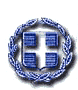 